СПб ГКУЗ «Городской центр медицинской профилактики»«ШКОЛА МАТЕРИНСТВА ОНЛАЙН»Эпидемиологическая обстановка, в связи с пандемией коронавируса, заставила отказаться от очной формы проведения занятий для беременных женщин по подготовке к родам и материнству.СПб ГКУЗ «Городской центр медицинской профилактики» организовал онлайн-трансляцию занятий «Школы материнства» с участием ведущих специалистов-практиков Родильного дома на Фурштатской, ФГБУ НМИЦим. В.А.Алмазова и Центра социальной помощи семье и детям Приморского района.Цикл занятий «Школы материнства онлайн» проходил с 7 по 20 апреля, состоял из 8 занятий, каждое продолжительностью 1час 30 минут и числом просмотров более 3000 человек.Многочисленные вопросы будущих родителей не оставались без внимания лекторов. Слова благодарности за организацию подобного цикла звучали во время каждого занятия. Посмотреть занятия в записи, можно воспользовавшись ссылками, указанными ниже.1 занятие https://www.youtube.com/watch?v=bmL7hbPNyDs2 занятие https://www.youtube.com/watch?v=EsHMfJUc9bc3 занятие https://www.youtube.com/watch?v=4kKp9yZWT1I4 занятие https://www.youtube.com/watch?v=yTk0uW3c1N0&feature=emb_err_watch_on_yt5 занятие https://www.youtube.com/watch?v=dPTNJkWUXC46 занятие     https://www.youtube.com/watch?v=POkmmmIwU0k&feature=emb_err_watch_on_yt7 занятие    https://www.youtube.com/watch?v=ie2F6dHyw7I&feature=emb_err_watch_on_yt8 занятие   https://www.youtube.com/watch?v=FaMvTGEX2qIБлагодарим всех участников данного цикла!Лекторы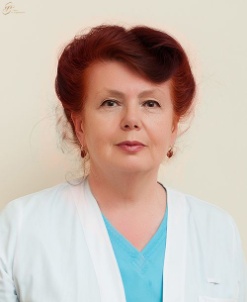 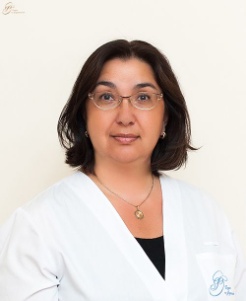 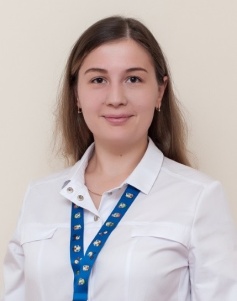 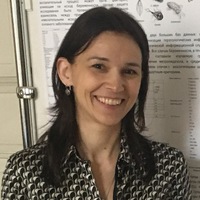 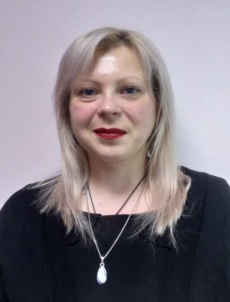 Кропанева  Виктория Валерьевна, врач акушер-гинеколог, к.м.н.Замалдинова Гания Равильевна, медицинский психолог, к. пед.н.Ражева Валентина Андреевна, врач-педиатрЗагородникова Ксения Александровна, клинический фармаколог, к.м.н.Кирпиченкова Ирина Юрьевна, специалист по социальной работе